SPELLING   2de LEERJAAR			OEFENINGENONTHOUDWOORDENAls je twijfelt, zoek het op in je alfabeestje thema 1 t.e.m. 8 !Vul in : ou af au. Schrijf daarna het woord nog eens op.fl____w			________________t____wen			________________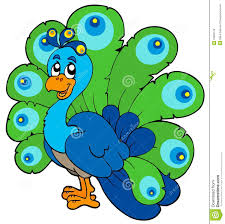 n____we			________________p____w			________________  j____				________________h____t			________________bl____w			________________k_____d			________________k____sen			________________buurvr____w		________________geb____w			________________g____w			________________z____t			____________________ders			________________f____ten			________________m____wen			________________s____s			____________________d			________________st____t			________________Zet het goede woord onder het plaatje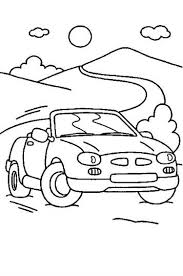 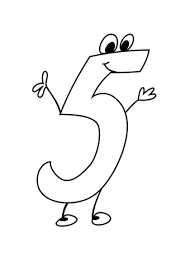 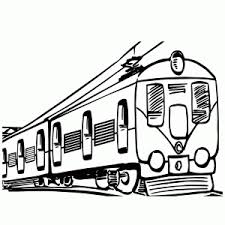 ________________	________________	_________________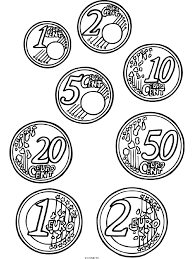 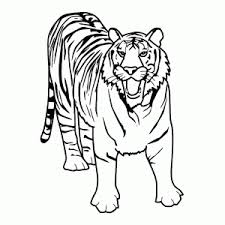 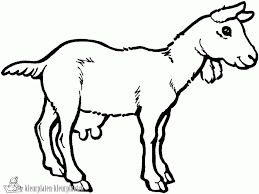 ________________	________________	________________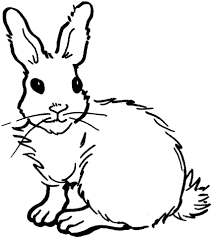 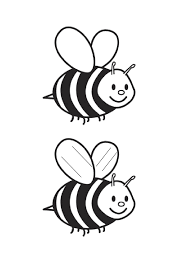 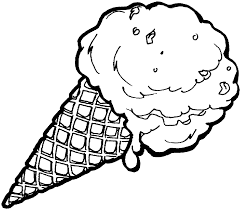 ________________	________________	_______________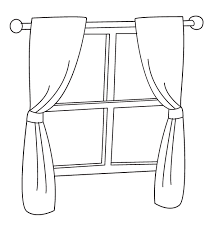 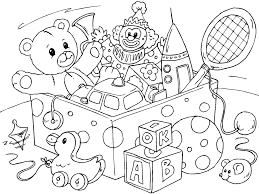 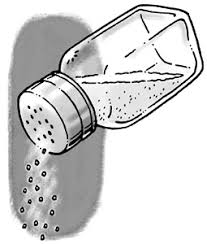 _______________		________________	_______________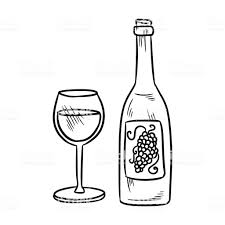 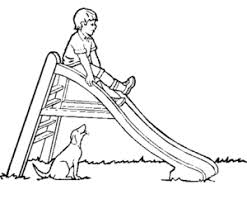 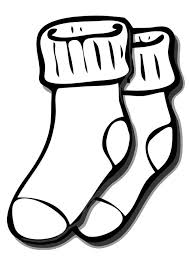 ______________		_________________	______________Vul een goed woord in :De lucht is ___________ als het mooi weer is .Een ____________ heeft mooie veren.Mama en papa zijn mijn _______________.Hij is niet mijn vriend maar mijn ________________.De volgende weken moeten we thuis ______________.Ik ___________ een broer en een zus.Als het lente is, is de winter ________________.We hebben _____________ want de auto doet het niet.Kan je me de weg ________________ ?Na donderdag komt ___________________.In de stad staan veel hoge __________________.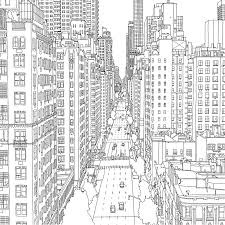 REGELWOORDENDenk telkens aan de regel die we leerden !Vul in : d of t. Maak het woord langer !Zet daarna de woorden in de goede kolom.ves___		kran___		vel___		bloe___broo___		zwar___		kis____		doo___plan___		roo___		kas___		ban___vrien___		kaar___		han___		bul___staar___		gel___		bran___		ga___koor___		gla___		pi___			voe___Vul in : aai – ooi – oei . Schrijf daarna het woord op.gr_____en				_________________k______				_________________pl____en				_________________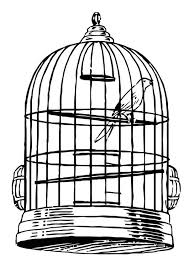 sn______				_________________n______t				_________________m_______t				_________________m________e			_________________b_____				_________________n______en				_________________Omcirkel in elk rijtje het goede woord en schrijf het op :meew		sneeuw		kiewen		____________roejen		koojen		naait		____________niews		nieuws		niewe		____________sneewen	leeuw		spreew		____________meeuwen	eew		niewe		____________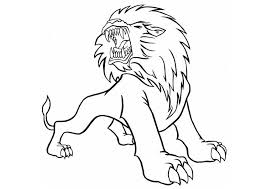 Vul een goed woord met eeuw of ieuw in :Een _____________ is 100 jaar.Elke dag kijk ik naar het _______________ op tv.In de winter kan het soms __________________.Een vis ademt door zijn ________________.Vul in : gt of cht. Zet daarna in de goede kolom :zu____		ma____		vee____		bo____hij li____		het li____		droo____		bui____zaa____		lie____		kra____		sle____za____		zoo____		vle____		krij____Omcirkel het goede woord :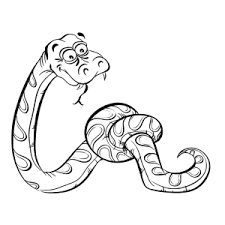 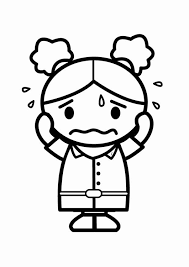 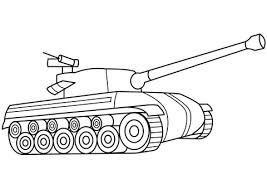 slang / slank		bang / bank		tang / tankZet het woord in de goede vorm :breng		Mama _____________ mij naar bed.zing			Wij ____________ een liedje.stink			Het ______________ hier echt.ring			Ik krijg een nieuwe _____________.spring		De hond ______________ in het rond.denk			Ze _____________ dat jij niet komt.drink			______________ jullie graag cola ?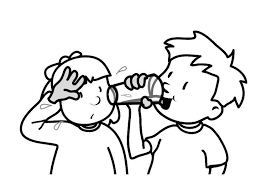 Gebruik je schema van katten en apen !Zet de woorden in de goede kolom :bussen		kasten		geeuwen		regenpraten		vissen		beelden		kussenbedden		vegen		ringen		mollenbiggen		wagen		steken		roeienzetten		rode			binnen		murenOmcirkel het goede woord :De vissen zwemmen in het water / waater.Kom je bij me spelen / speelen ?Blijf maar binen / binnen !Ik eet graag bonen / boonen.		Ik kan al tot 10 telen / tellen .Om 12 uur zullen we eten / eeten .Ik ga de appel schilen / schillen .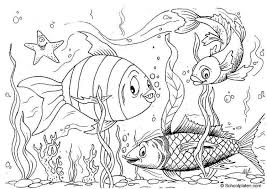 De deur staat open / oopen .Ze gooien de balen / ballen .Ik zit op de schomel / schommel .Zet de woorden in het meervoud. Gebruik je schema van katten en apen !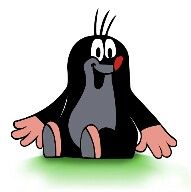 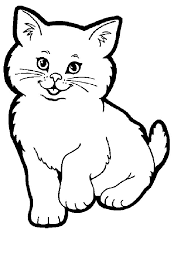  kat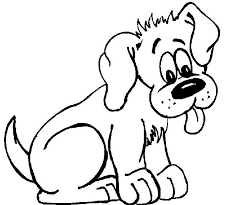 hondna een korte klinker chtna een lange of andere klinkergtpas op ! Slaapwelwoorden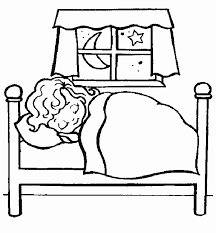 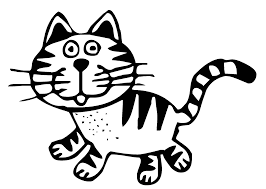 schrijfwat jehoort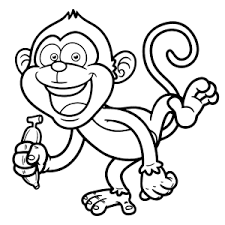 enkelvoudmeervoudmolbeervishondpaardkwalbeerkataap